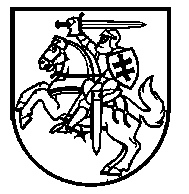 Lietuvos Respublikos VyriausybėnutarimasDėl LIETUVOS RESPUBLIKOS VYRIAUSYBĖS 2006 M. BIRŽELIO 14 D. NUTARIMO NR. 583 „DĖL MOKĖJIMO UŽ SOCIALINES PASLAUGAS TVARKOS APRAŠO PATVIRTINIMO“ PAKEITIMO2014 m. rugsėjo 17 d. Nr. 958
VilniusLietuvos Respublikos Vyriausybė nutaria:1. Pakeisti Mokėjimo už socialines paslaugas tvarkos aprašą, patvirtintą Lietuvos Respublikos Vyriausybės 2006 m. birželio 14 d. nutarimu Nr. 583 „Dėl Mokėjimo už socialines paslaugas tvarkos aprašo patvirtinimo“, ir 93 punktą išdėstyti taip:„93. Akcijų, obligacijų, vekselių ir kitų vertybinių popierių vertė įskaitoma į viso turto vertės sumą, jeigu jų bendra vertė viršija 580 eurų. Piniginės lėšos, turimos bankuose bei kitose kredito įstaigose ir ne bankuose bei ne kitose kredito įstaigose, gautos (negrąžintos) paskolos, kitiems asmenims paskolintos (negrąžintos) piniginės lėšos į viso turimo turto vertę įskaitomos, jeigu kiekvienos jų suma viršija 580 eurų.“2. Šis nutarimas įsigalioja 2015 m. sausio 1 dieną.Ministras Pirmininkas	Algirdas ButkevičiusSocialinės apsaugos ir darbo ministrė	Algimanta Pabedinskienė